Мкр.Южный          					 Автобускод для установки приложения «Умный транспорт»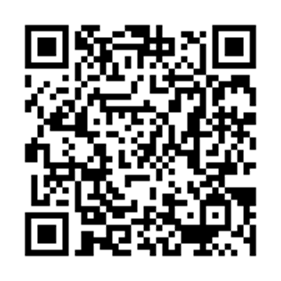 По регулируемым тарифамПо регулируемым тарифамПо регулируемым тарифамПо регулируемым тарифамПо регулируемым тарифамПо регулируемым тарифамПо регулируемым тарифамПо регулируемым тарифамПо регулируемым тарифамПо регулируемым тарифамПо регулируемым тарифамПо регулируемым тарифамНомер маршрутаНомер маршрутаКонечная остановкаКонечная остановкаДНИВремя работыРасчетное время отправления (интервал движения)Расчетное время отправления (интервал движения)Расчетное время отправления (интервал движения)Расчетное время отправления (интервал движения)Расчетное время отправления (интервал движения)Расчетное время отправления (интервал движения)1А1АУчхозОМКУчхозОМКБудни6:40-20:306:40, 7:40, 8:25, 9:10, 10:00, 10:55, 11:55, 13:00, 13:40, 14:40, 15:25, 16:20, 17:10, 17:55, 18:55, 20:306:40, 7:40, 8:25, 9:10, 10:00, 10:55, 11:55, 13:00, 13:40, 14:40, 15:25, 16:20, 17:10, 17:55, 18:55, 20:306:40, 7:40, 8:25, 9:10, 10:00, 10:55, 11:55, 13:00, 13:40, 14:40, 15:25, 16:20, 17:10, 17:55, 18:55, 20:306:40, 7:40, 8:25, 9:10, 10:00, 10:55, 11:55, 13:00, 13:40, 14:40, 15:25, 16:20, 17:10, 17:55, 18:55, 20:306:40, 7:40, 8:25, 9:10, 10:00, 10:55, 11:55, 13:00, 13:40, 14:40, 15:25, 16:20, 17:10, 17:55, 18:55, 20:306:40, 7:40, 8:25, 9:10, 10:00, 10:55, 11:55, 13:00, 13:40, 14:40, 15:25, 16:20, 17:10, 17:55, 18:55, 20:301А1АУчхозОМКУчхозОМКВыходн.7:25-20:457:25, 8:00, 9:00, 9:40, 10:40, 11:20, 12:20, 15:00, 15:50, 16:40, 17:25, 18:20, 19:10, 20:457:25, 8:00, 9:00, 9:40, 10:40, 11:20, 12:20, 15:00, 15:50, 16:40, 17:25, 18:20, 19:10, 20:457:25, 8:00, 9:00, 9:40, 10:40, 11:20, 12:20, 15:00, 15:50, 16:40, 17:25, 18:20, 19:10, 20:457:25, 8:00, 9:00, 9:40, 10:40, 11:20, 12:20, 15:00, 15:50, 16:40, 17:25, 18:20, 19:10, 20:457:25, 8:00, 9:00, 9:40, 10:40, 11:20, 12:20, 15:00, 15:50, 16:40, 17:25, 18:20, 19:10, 20:457:25, 8:00, 9:00, 9:40, 10:40, 11:20, 12:20, 15:00, 15:50, 16:40, 17:25, 18:20, 19:10, 20:4555мкр. Восточныймкр. ВосточныйБудни6:12-23:426:12, 6:22, 6:32, 7:12, 7:22, 7:32, 7:42, 7:52, 8:02, 8:12, 8:22, 8:32, 8:52, 9:02, 9:17, 9:32, 9:52, 10:02, 10:17, 10:32, 10:47, 11:02, 11:17, 11:32, 11:47, 12:02, 12:17, 12:32, 12:47, 13:02, 13:17, 13:32, 13:47, 14:02, 14:17, 14:32, 14:47, 15:02, 15:17, 15:32, 15:47, 16:02, 16:12, 16:32, 16:47, 17:02, 17:17, 17:32, 17:47, 18:02, 18:17, 18:32, 18:47, 19:02, 19:17, 19:32, 19:47, 20:02, 20:17, 20:32, 20:47, 21:02, 21:17, 21:32, 21:47, 22:02, 22:17, 22:32, 22:42, 23:12, 23:426:12, 6:22, 6:32, 7:12, 7:22, 7:32, 7:42, 7:52, 8:02, 8:12, 8:22, 8:32, 8:52, 9:02, 9:17, 9:32, 9:52, 10:02, 10:17, 10:32, 10:47, 11:02, 11:17, 11:32, 11:47, 12:02, 12:17, 12:32, 12:47, 13:02, 13:17, 13:32, 13:47, 14:02, 14:17, 14:32, 14:47, 15:02, 15:17, 15:32, 15:47, 16:02, 16:12, 16:32, 16:47, 17:02, 17:17, 17:32, 17:47, 18:02, 18:17, 18:32, 18:47, 19:02, 19:17, 19:32, 19:47, 20:02, 20:17, 20:32, 20:47, 21:02, 21:17, 21:32, 21:47, 22:02, 22:17, 22:32, 22:42, 23:12, 23:426:12, 6:22, 6:32, 7:12, 7:22, 7:32, 7:42, 7:52, 8:02, 8:12, 8:22, 8:32, 8:52, 9:02, 9:17, 9:32, 9:52, 10:02, 10:17, 10:32, 10:47, 11:02, 11:17, 11:32, 11:47, 12:02, 12:17, 12:32, 12:47, 13:02, 13:17, 13:32, 13:47, 14:02, 14:17, 14:32, 14:47, 15:02, 15:17, 15:32, 15:47, 16:02, 16:12, 16:32, 16:47, 17:02, 17:17, 17:32, 17:47, 18:02, 18:17, 18:32, 18:47, 19:02, 19:17, 19:32, 19:47, 20:02, 20:17, 20:32, 20:47, 21:02, 21:17, 21:32, 21:47, 22:02, 22:17, 22:32, 22:42, 23:12, 23:426:12, 6:22, 6:32, 7:12, 7:22, 7:32, 7:42, 7:52, 8:02, 8:12, 8:22, 8:32, 8:52, 9:02, 9:17, 9:32, 9:52, 10:02, 10:17, 10:32, 10:47, 11:02, 11:17, 11:32, 11:47, 12:02, 12:17, 12:32, 12:47, 13:02, 13:17, 13:32, 13:47, 14:02, 14:17, 14:32, 14:47, 15:02, 15:17, 15:32, 15:47, 16:02, 16:12, 16:32, 16:47, 17:02, 17:17, 17:32, 17:47, 18:02, 18:17, 18:32, 18:47, 19:02, 19:17, 19:32, 19:47, 20:02, 20:17, 20:32, 20:47, 21:02, 21:17, 21:32, 21:47, 22:02, 22:17, 22:32, 22:42, 23:12, 23:426:12, 6:22, 6:32, 7:12, 7:22, 7:32, 7:42, 7:52, 8:02, 8:12, 8:22, 8:32, 8:52, 9:02, 9:17, 9:32, 9:52, 10:02, 10:17, 10:32, 10:47, 11:02, 11:17, 11:32, 11:47, 12:02, 12:17, 12:32, 12:47, 13:02, 13:17, 13:32, 13:47, 14:02, 14:17, 14:32, 14:47, 15:02, 15:17, 15:32, 15:47, 16:02, 16:12, 16:32, 16:47, 17:02, 17:17, 17:32, 17:47, 18:02, 18:17, 18:32, 18:47, 19:02, 19:17, 19:32, 19:47, 20:02, 20:17, 20:32, 20:47, 21:02, 21:17, 21:32, 21:47, 22:02, 22:17, 22:32, 22:42, 23:12, 23:426:12, 6:22, 6:32, 7:12, 7:22, 7:32, 7:42, 7:52, 8:02, 8:12, 8:22, 8:32, 8:52, 9:02, 9:17, 9:32, 9:52, 10:02, 10:17, 10:32, 10:47, 11:02, 11:17, 11:32, 11:47, 12:02, 12:17, 12:32, 12:47, 13:02, 13:17, 13:32, 13:47, 14:02, 14:17, 14:32, 14:47, 15:02, 15:17, 15:32, 15:47, 16:02, 16:12, 16:32, 16:47, 17:02, 17:17, 17:32, 17:47, 18:02, 18:17, 18:32, 18:47, 19:02, 19:17, 19:32, 19:47, 20:02, 20:17, 20:32, 20:47, 21:02, 21:17, 21:32, 21:47, 22:02, 22:17, 22:32, 22:42, 23:12, 23:4255мкр. Восточныймкр. ВосточныйВыходн.6:32-23:426:32, 7:12, 7:22, 7:32, 7:52, 8:12, 8:32, 9:02, 9:17, 9:32, 9:47, 10:02, 10:17, 10:32, 10:47, 11:17, 11:32, 11:47, 12:02, 12:17, 12:32, 12:47, 13:17, 13:32, 13:47, 14:02, 14:17, 14:47, 15:17, 15:32, 16:02, 16:12, 16:32, 16:47, 17:17, 17:32, 17:47, 18:02, 18:17, 18:47, 19:02, 19:17, 19:32, 19:47, 20:02, 20:17, 20:47, 21:02, 21:17, 21:32, 21:47, 22:02, 22:17, 22:32, 22:42, 23:12, 23:426:32, 7:12, 7:22, 7:32, 7:52, 8:12, 8:32, 9:02, 9:17, 9:32, 9:47, 10:02, 10:17, 10:32, 10:47, 11:17, 11:32, 11:47, 12:02, 12:17, 12:32, 12:47, 13:17, 13:32, 13:47, 14:02, 14:17, 14:47, 15:17, 15:32, 16:02, 16:12, 16:32, 16:47, 17:17, 17:32, 17:47, 18:02, 18:17, 18:47, 19:02, 19:17, 19:32, 19:47, 20:02, 20:17, 20:47, 21:02, 21:17, 21:32, 21:47, 22:02, 22:17, 22:32, 22:42, 23:12, 23:426:32, 7:12, 7:22, 7:32, 7:52, 8:12, 8:32, 9:02, 9:17, 9:32, 9:47, 10:02, 10:17, 10:32, 10:47, 11:17, 11:32, 11:47, 12:02, 12:17, 12:32, 12:47, 13:17, 13:32, 13:47, 14:02, 14:17, 14:47, 15:17, 15:32, 16:02, 16:12, 16:32, 16:47, 17:17, 17:32, 17:47, 18:02, 18:17, 18:47, 19:02, 19:17, 19:32, 19:47, 20:02, 20:17, 20:47, 21:02, 21:17, 21:32, 21:47, 22:02, 22:17, 22:32, 22:42, 23:12, 23:426:32, 7:12, 7:22, 7:32, 7:52, 8:12, 8:32, 9:02, 9:17, 9:32, 9:47, 10:02, 10:17, 10:32, 10:47, 11:17, 11:32, 11:47, 12:02, 12:17, 12:32, 12:47, 13:17, 13:32, 13:47, 14:02, 14:17, 14:47, 15:17, 15:32, 16:02, 16:12, 16:32, 16:47, 17:17, 17:32, 17:47, 18:02, 18:17, 18:47, 19:02, 19:17, 19:32, 19:47, 20:02, 20:17, 20:47, 21:02, 21:17, 21:32, 21:47, 22:02, 22:17, 22:32, 22:42, 23:12, 23:426:32, 7:12, 7:22, 7:32, 7:52, 8:12, 8:32, 9:02, 9:17, 9:32, 9:47, 10:02, 10:17, 10:32, 10:47, 11:17, 11:32, 11:47, 12:02, 12:17, 12:32, 12:47, 13:17, 13:32, 13:47, 14:02, 14:17, 14:47, 15:17, 15:32, 16:02, 16:12, 16:32, 16:47, 17:17, 17:32, 17:47, 18:02, 18:17, 18:47, 19:02, 19:17, 19:32, 19:47, 20:02, 20:17, 20:47, 21:02, 21:17, 21:32, 21:47, 22:02, 22:17, 22:32, 22:42, 23:12, 23:426:32, 7:12, 7:22, 7:32, 7:52, 8:12, 8:32, 9:02, 9:17, 9:32, 9:47, 10:02, 10:17, 10:32, 10:47, 11:17, 11:32, 11:47, 12:02, 12:17, 12:32, 12:47, 13:17, 13:32, 13:47, 14:02, 14:17, 14:47, 15:17, 15:32, 16:02, 16:12, 16:32, 16:47, 17:17, 17:32, 17:47, 18:02, 18:17, 18:47, 19:02, 19:17, 19:32, 19:47, 20:02, 20:17, 20:47, 21:02, 21:17, 21:32, 21:47, 22:02, 22:17, 22:32, 22:42, 23:12, 23:4255мкр. Восточныймкр. ВосточныйБудниЛЕТО6:12-23:526:12, 6:32, 7:12, 7:22, 7:42, 8:12, 8:32, 9:02, 9:17, 9:32, 9:47, 10:02, 10:17, 10:32, 10:47, 11:17, 11:47, 12:02, 12:12, 12:32, 12:47, 13:02, 13:17, 13:32, 13:47, 14:02, 14:25, 14:47, 15:02, 15:12, 15:32, 16:02, 16:12, 16:32, 16:40, 17:02, 17:17, 17:32, 18:02, 18:17, 18:32, 18:47, 19:02, 19:17, 19:32, 19:40, 20:02, 20:32, 20:47, 21:02, 21:17, 21:32, 21:47, 21:57, 22:15, 22:42, 23:17, 23:37, 23:526:12, 6:32, 7:12, 7:22, 7:42, 8:12, 8:32, 9:02, 9:17, 9:32, 9:47, 10:02, 10:17, 10:32, 10:47, 11:17, 11:47, 12:02, 12:12, 12:32, 12:47, 13:02, 13:17, 13:32, 13:47, 14:02, 14:25, 14:47, 15:02, 15:12, 15:32, 16:02, 16:12, 16:32, 16:40, 17:02, 17:17, 17:32, 18:02, 18:17, 18:32, 18:47, 19:02, 19:17, 19:32, 19:40, 20:02, 20:32, 20:47, 21:02, 21:17, 21:32, 21:47, 21:57, 22:15, 22:42, 23:17, 23:37, 23:526:12, 6:32, 7:12, 7:22, 7:42, 8:12, 8:32, 9:02, 9:17, 9:32, 9:47, 10:02, 10:17, 10:32, 10:47, 11:17, 11:47, 12:02, 12:12, 12:32, 12:47, 13:02, 13:17, 13:32, 13:47, 14:02, 14:25, 14:47, 15:02, 15:12, 15:32, 16:02, 16:12, 16:32, 16:40, 17:02, 17:17, 17:32, 18:02, 18:17, 18:32, 18:47, 19:02, 19:17, 19:32, 19:40, 20:02, 20:32, 20:47, 21:02, 21:17, 21:32, 21:47, 21:57, 22:15, 22:42, 23:17, 23:37, 23:526:12, 6:32, 7:12, 7:22, 7:42, 8:12, 8:32, 9:02, 9:17, 9:32, 9:47, 10:02, 10:17, 10:32, 10:47, 11:17, 11:47, 12:02, 12:12, 12:32, 12:47, 13:02, 13:17, 13:32, 13:47, 14:02, 14:25, 14:47, 15:02, 15:12, 15:32, 16:02, 16:12, 16:32, 16:40, 17:02, 17:17, 17:32, 18:02, 18:17, 18:32, 18:47, 19:02, 19:17, 19:32, 19:40, 20:02, 20:32, 20:47, 21:02, 21:17, 21:32, 21:47, 21:57, 22:15, 22:42, 23:17, 23:37, 23:526:12, 6:32, 7:12, 7:22, 7:42, 8:12, 8:32, 9:02, 9:17, 9:32, 9:47, 10:02, 10:17, 10:32, 10:47, 11:17, 11:47, 12:02, 12:12, 12:32, 12:47, 13:02, 13:17, 13:32, 13:47, 14:02, 14:25, 14:47, 15:02, 15:12, 15:32, 16:02, 16:12, 16:32, 16:40, 17:02, 17:17, 17:32, 18:02, 18:17, 18:32, 18:47, 19:02, 19:17, 19:32, 19:40, 20:02, 20:32, 20:47, 21:02, 21:17, 21:32, 21:47, 21:57, 22:15, 22:42, 23:17, 23:37, 23:526:12, 6:32, 7:12, 7:22, 7:42, 8:12, 8:32, 9:02, 9:17, 9:32, 9:47, 10:02, 10:17, 10:32, 10:47, 11:17, 11:47, 12:02, 12:12, 12:32, 12:47, 13:02, 13:17, 13:32, 13:47, 14:02, 14:25, 14:47, 15:02, 15:12, 15:32, 16:02, 16:12, 16:32, 16:40, 17:02, 17:17, 17:32, 18:02, 18:17, 18:32, 18:47, 19:02, 19:17, 19:32, 19:40, 20:02, 20:32, 20:47, 21:02, 21:17, 21:32, 21:47, 21:57, 22:15, 22:42, 23:17, 23:37, 23:5255мкр. Восточныймкр. ВосточныйВыходн.ЛЕТО6:12-23:426:12, 6:32, 7:12, 7:22, 7:52, 8:12, 8:32, 9:02, 9:32, 9:47, 10:17, 10:27, 10:42, 11:17, 11:32, 11:47, 12:02, 12:17, 12:32, 12:47, 13:17, 13:47, 14:02, 14:17, 14:32,  14:47, 15:02, 15:17, 15:42, 16:12, 16:47, 17:02, 17:32, 18:02, 18:17, 18:32, 18:42, 19:17, 19:32, 19:42, 20:17, 20:32, 20:47, 21:02, 21:17, 21:47, 22:02, 22:17, 22:42, 23:17, 23:426:12, 6:32, 7:12, 7:22, 7:52, 8:12, 8:32, 9:02, 9:32, 9:47, 10:17, 10:27, 10:42, 11:17, 11:32, 11:47, 12:02, 12:17, 12:32, 12:47, 13:17, 13:47, 14:02, 14:17, 14:32,  14:47, 15:02, 15:17, 15:42, 16:12, 16:47, 17:02, 17:32, 18:02, 18:17, 18:32, 18:42, 19:17, 19:32, 19:42, 20:17, 20:32, 20:47, 21:02, 21:17, 21:47, 22:02, 22:17, 22:42, 23:17, 23:426:12, 6:32, 7:12, 7:22, 7:52, 8:12, 8:32, 9:02, 9:32, 9:47, 10:17, 10:27, 10:42, 11:17, 11:32, 11:47, 12:02, 12:17, 12:32, 12:47, 13:17, 13:47, 14:02, 14:17, 14:32,  14:47, 15:02, 15:17, 15:42, 16:12, 16:47, 17:02, 17:32, 18:02, 18:17, 18:32, 18:42, 19:17, 19:32, 19:42, 20:17, 20:32, 20:47, 21:02, 21:17, 21:47, 22:02, 22:17, 22:42, 23:17, 23:426:12, 6:32, 7:12, 7:22, 7:52, 8:12, 8:32, 9:02, 9:32, 9:47, 10:17, 10:27, 10:42, 11:17, 11:32, 11:47, 12:02, 12:17, 12:32, 12:47, 13:17, 13:47, 14:02, 14:17, 14:32,  14:47, 15:02, 15:17, 15:42, 16:12, 16:47, 17:02, 17:32, 18:02, 18:17, 18:32, 18:42, 19:17, 19:32, 19:42, 20:17, 20:32, 20:47, 21:02, 21:17, 21:47, 22:02, 22:17, 22:42, 23:17, 23:426:12, 6:32, 7:12, 7:22, 7:52, 8:12, 8:32, 9:02, 9:32, 9:47, 10:17, 10:27, 10:42, 11:17, 11:32, 11:47, 12:02, 12:17, 12:32, 12:47, 13:17, 13:47, 14:02, 14:17, 14:32,  14:47, 15:02, 15:17, 15:42, 16:12, 16:47, 17:02, 17:32, 18:02, 18:17, 18:32, 18:42, 19:17, 19:32, 19:42, 20:17, 20:32, 20:47, 21:02, 21:17, 21:47, 22:02, 22:17, 22:42, 23:17, 23:426:12, 6:32, 7:12, 7:22, 7:52, 8:12, 8:32, 9:02, 9:32, 9:47, 10:17, 10:27, 10:42, 11:17, 11:32, 11:47, 12:02, 12:17, 12:32, 12:47, 13:17, 13:47, 14:02, 14:17, 14:32,  14:47, 15:02, 15:17, 15:42, 16:12, 16:47, 17:02, 17:32, 18:02, 18:17, 18:32, 18:42, 19:17, 19:32, 19:42, 20:17, 20:32, 20:47, 21:02, 21:17, 21:47, 22:02, 22:17, 22:42, 23:17, 23:4277  77  СельхозтехникаСельхозтехникаБудни7:10-20:507:10, 7:45, 8:25, 8:40, 9:10, 9:45, 10:00, 10:20, 10:50, 11:10, 11:40, 12:20, 12:45, 13:15, 13:40, 14:40, 15:15, 15:45, 16:40, 17:00, 17:25, 17:50, 18:10, 18:40, 19:10, 19:45, 20:507:10, 7:45, 8:25, 8:40, 9:10, 9:45, 10:00, 10:20, 10:50, 11:10, 11:40, 12:20, 12:45, 13:15, 13:40, 14:40, 15:15, 15:45, 16:40, 17:00, 17:25, 17:50, 18:10, 18:40, 19:10, 19:45, 20:507:10, 7:45, 8:25, 8:40, 9:10, 9:45, 10:00, 10:20, 10:50, 11:10, 11:40, 12:20, 12:45, 13:15, 13:40, 14:40, 15:15, 15:45, 16:40, 17:00, 17:25, 17:50, 18:10, 18:40, 19:10, 19:45, 20:507:10, 7:45, 8:25, 8:40, 9:10, 9:45, 10:00, 10:20, 10:50, 11:10, 11:40, 12:20, 12:45, 13:15, 13:40, 14:40, 15:15, 15:45, 16:40, 17:00, 17:25, 17:50, 18:10, 18:40, 19:10, 19:45, 20:507:10, 7:45, 8:25, 8:40, 9:10, 9:45, 10:00, 10:20, 10:50, 11:10, 11:40, 12:20, 12:45, 13:15, 13:40, 14:40, 15:15, 15:45, 16:40, 17:00, 17:25, 17:50, 18:10, 18:40, 19:10, 19:45, 20:507:10, 7:45, 8:25, 8:40, 9:10, 9:45, 10:00, 10:20, 10:50, 11:10, 11:40, 12:20, 12:45, 13:15, 13:40, 14:40, 15:15, 15:45, 16:40, 17:00, 17:25, 17:50, 18:10, 18:40, 19:10, 19:45, 20:5077  77  СельхозтехникаСельхозтехникаВыходн.7:45-20:507:45, 9:10, 10:20, 11:40, 13:15, 14:40, 15:45, 16:50, 17:25, 18:40, 19:45, 20:507:45, 9:10, 10:20, 11:40, 13:15, 14:40, 15:45, 16:50, 17:25, 18:40, 19:45, 20:507:45, 9:10, 10:20, 11:40, 13:15, 14:40, 15:45, 16:50, 17:25, 18:40, 19:45, 20:507:45, 9:10, 10:20, 11:40, 13:15, 14:40, 15:45, 16:50, 17:25, 18:40, 19:45, 20:507:45, 9:10, 10:20, 11:40, 13:15, 14:40, 15:45, 16:50, 17:25, 18:40, 19:45, 20:507:45, 9:10, 10:20, 11:40, 13:15, 14:40, 15:45, 16:50, 17:25, 18:40, 19:45, 20:50По нерегулируемым тарифамПо нерегулируемым тарифамПо нерегулируемым тарифамПо нерегулируемым тарифамПо нерегулируемым тарифамПо нерегулируемым тарифамПо нерегулируемым тарифамПо нерегулируемым тарифамПо нерегулируемым тарифамПо нерегулируемым тарифамПо нерегулируемым тарифамПо нерегулируемым тарифамНомер маршрутаКонечная остановкаКонечная остановкаДНИДНИВремя работыИнтервал движения (минуты)Интервал движения (минуты)Интервал движения (минуты)Интервал движения (минуты)Интервал движения (минуты)Интервал движения (минуты)8БОМКОМКдо 9 ч.9-1111-1414-1616-20после 208БОМКОМКБудниБудни6:13-22:05816816888БОМКОМКСубботаСуббота6:15-21:511224122412128БОМКОМКВоскрес.Воскрес.6:25-21:4114281428141416ТД СатурнТД Сатурндо 10 ч.10-1111-1414-1515-21после 2116ТД СатурнТД СатурнБудниБудни6:03-21:4171471472116ТД СатурнТД СатурнСубботаСуббота6:06-20:4891891892116ТД СатурнТД СатурнВоскрес.Воскрес.6:28-21:1213261326132626Теннисный центрТеннисный центрдо 10 ч.10-1111-1414-1515-21после 2126Теннисный центрТеннисный центрБудниБудни6:03-21:4171471471826Теннисный центрТеннисный центрСубботаСуббота6:06-20:4891891892126Теннисный центрТеннисный центрВоскрес.Воскрес.6:28-21:12142814281428Управление транспорта, связи и дорог Администрации города Ханты-Мансийска, г. Ханты-Мансийск, ул. Мира 34, каб. 135 и 134, тел. (3467)39-39-07Управление транспорта, связи и дорог Администрации города Ханты-Мансийска, г. Ханты-Мансийск, ул. Мира 34, каб. 135 и 134, тел. (3467)39-39-07Управление транспорта, связи и дорог Администрации города Ханты-Мансийска, г. Ханты-Мансийск, ул. Мира 34, каб. 135 и 134, тел. (3467)39-39-07Управление транспорта, связи и дорог Администрации города Ханты-Мансийска, г. Ханты-Мансийск, ул. Мира 34, каб. 135 и 134, тел. (3467)39-39-07Управление транспорта, связи и дорог Администрации города Ханты-Мансийска, г. Ханты-Мансийск, ул. Мира 34, каб. 135 и 134, тел. (3467)39-39-07Управление транспорта, связи и дорог Администрации города Ханты-Мансийска, г. Ханты-Мансийск, ул. Мира 34, каб. 135 и 134, тел. (3467)39-39-07Управление транспорта, связи и дорог Администрации города Ханты-Мансийска, г. Ханты-Мансийск, ул. Мира 34, каб. 135 и 134, тел. (3467)39-39-07Управление транспорта, связи и дорог Администрации города Ханты-Мансийска, г. Ханты-Мансийск, ул. Мира 34, каб. 135 и 134, тел. (3467)39-39-07Управление транспорта, связи и дорог Администрации города Ханты-Мансийска, г. Ханты-Мансийск, ул. Мира 34, каб. 135 и 134, тел. (3467)39-39-07Управление транспорта, связи и дорог Администрации города Ханты-Мансийска, г. Ханты-Мансийск, ул. Мира 34, каб. 135 и 134, тел. (3467)39-39-07Управление транспорта, связи и дорог Администрации города Ханты-Мансийска, г. Ханты-Мансийск, ул. Мира 34, каб. 135 и 134, тел. (3467)39-39-07Управление транспорта, связи и дорог Администрации города Ханты-Мансийска, г. Ханты-Мансийск, ул. Мира 34, каб. 135 и 134, тел. (3467)39-39-07Отдела государственного автодорожного надзора по ХМАО – Югре, г. Ханты-Мансийск, ул. Шевченко 36А, тел. (3467) 32-64-60Отдела государственного автодорожного надзора по ХМАО – Югре, г. Ханты-Мансийск, ул. Шевченко 36А, тел. (3467) 32-64-60Отдела государственного автодорожного надзора по ХМАО – Югре, г. Ханты-Мансийск, ул. Шевченко 36А, тел. (3467) 32-64-60Отдела государственного автодорожного надзора по ХМАО – Югре, г. Ханты-Мансийск, ул. Шевченко 36А, тел. (3467) 32-64-60Отдела государственного автодорожного надзора по ХМАО – Югре, г. Ханты-Мансийск, ул. Шевченко 36А, тел. (3467) 32-64-60Отдела государственного автодорожного надзора по ХМАО – Югре, г. Ханты-Мансийск, ул. Шевченко 36А, тел. (3467) 32-64-60Отдела государственного автодорожного надзора по ХМАО – Югре, г. Ханты-Мансийск, ул. Шевченко 36А, тел. (3467) 32-64-60Отдела государственного автодорожного надзора по ХМАО – Югре, г. Ханты-Мансийск, ул. Шевченко 36А, тел. (3467) 32-64-60Отдела государственного автодорожного надзора по ХМАО – Югре, г. Ханты-Мансийск, ул. Шевченко 36А, тел. (3467) 32-64-60Отдела государственного автодорожного надзора по ХМАО – Югре, г. Ханты-Мансийск, ул. Шевченко 36А, тел. (3467) 32-64-60Отдела государственного автодорожного надзора по ХМАО – Югре, г. Ханты-Мансийск, ул. Шевченко 36А, тел. (3467) 32-64-60Отдела государственного автодорожного надзора по ХМАО – Югре, г. Ханты-Мансийск, ул. Шевченко 36А, тел. (3467) 32-64-60МО МВД России «Ханты-Мансийский» г. Ханты-Мансийск, ул. Дзержинского дом 11, телефоны дежурной части (3467) 398-104, 398-103, 102 и 112МО МВД России «Ханты-Мансийский» г. Ханты-Мансийск, ул. Дзержинского дом 11, телефоны дежурной части (3467) 398-104, 398-103, 102 и 112МО МВД России «Ханты-Мансийский» г. Ханты-Мансийск, ул. Дзержинского дом 11, телефоны дежурной части (3467) 398-104, 398-103, 102 и 112МО МВД России «Ханты-Мансийский» г. Ханты-Мансийск, ул. Дзержинского дом 11, телефоны дежурной части (3467) 398-104, 398-103, 102 и 112МО МВД России «Ханты-Мансийский» г. Ханты-Мансийск, ул. Дзержинского дом 11, телефоны дежурной части (3467) 398-104, 398-103, 102 и 112МО МВД России «Ханты-Мансийский» г. Ханты-Мансийск, ул. Дзержинского дом 11, телефоны дежурной части (3467) 398-104, 398-103, 102 и 112МО МВД России «Ханты-Мансийский» г. Ханты-Мансийск, ул. Дзержинского дом 11, телефоны дежурной части (3467) 398-104, 398-103, 102 и 112МО МВД России «Ханты-Мансийский» г. Ханты-Мансийск, ул. Дзержинского дом 11, телефоны дежурной части (3467) 398-104, 398-103, 102 и 112МО МВД России «Ханты-Мансийский» г. Ханты-Мансийск, ул. Дзержинского дом 11, телефоны дежурной части (3467) 398-104, 398-103, 102 и 112МО МВД России «Ханты-Мансийский» г. Ханты-Мансийск, ул. Дзержинского дом 11, телефоны дежурной части (3467) 398-104, 398-103, 102 и 112МО МВД России «Ханты-Мансийский» г. Ханты-Мансийск, ул. Дзержинского дом 11, телефоны дежурной части (3467) 398-104, 398-103, 102 и 112МО МВД России «Ханты-Мансийский» г. Ханты-Мансийск, ул. Дзержинского дом 11, телефоны дежурной части (3467) 398-104, 398-103, 102 и 112